Kesäkerhot 6-8-vuotiaille lapsille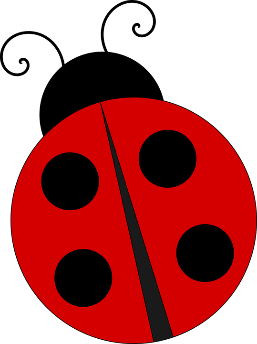 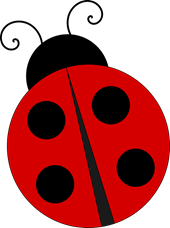 4.6-21.6.2018 Mestarintuvalla (Muurimestarintie 25)aamupäivisin klo 9-12 ja iltapäivisin 13-16.Lapsi voidaan ilmoittaa toimintaan joko yhden, kahden tai kolmen viikon ajaksi. Jos ilmoittautumisia on paljon, pyrimme siihen, että kaikki halukkaat pääsevät mukaan vähintään yhdeksi viikoksi.Kerhojen ohjaajina toimivat Tanja ja Maikku sekä seurakunnan isosia. Ohjelmassa on monenlaista kesäistä ja mukavaa 3149toimintaa sisällä ja ulkona – saippuakuplia, keppihevosten hoitoa, pihapelejä ja paljon muuta. Lapsi tarvitsee mukaansa omat eväät. Toiminnasta peritään 8 euron viikkomaksu, josta ei vähennetä mahdollisia poissaolopäiviä. Maksu kerätään ensimmäisenä kerhopäivänä.Ilmoittautumislomakkeita saa päiväkerhoista, kirkkoherranvirastolta aukioloaikoina sekä seurakunnan internetsivuilta.Ilmoittautumiset 18.5 mennessä:Kauhajoen seurakunta/ Kesäkerhot 2018Kyntäjäntie 1, 61800 Kauhajoki.tai sähköpostilla: niina.vesala@evl.fitai päivä- ja perhekerhojen ohjaajille.Tieto kerhoon pääsystä ilmoitetaan pikimmiten ilmoittautumisajan päätyttyä.  Lisätietoja antaa: Niina Vesala, puh: 045-1232833, niina.vesala@evl.fi Tervetuloa kesäkerhoon toivottelee:Kauhajoen seurakunnan väkiIlmoittautuminen kesäkerhoon 2018Lapsi osallistuu kerhoon (valitse toinen): Aamupäivä klo 9-12□	Iltapäivä klo 13–16 □Lapsi osallistuu kerhoon (valitse yksi tai useampi):4-8.6□	11–15.6 □	18–21.6□Lapsen nimi: _________________________________________________Syntymävuosi: _______________________________________________Osoite: __________________________________________________________________________________________________________________Lapsen puh.num. (jos on): ______________________________________Huoltajan nimi: _______________________________________________Huoltajan puh.numero: ________________________________________Erityisruokavaliot, allergiat, sairaudet: ________________________________________________________________________________________Huoltajan allekirjoitus: _________________________________________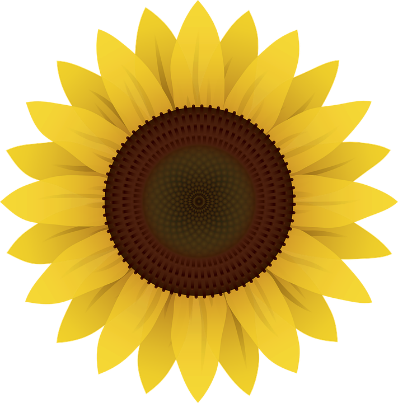 